Załącznik nr 7 do SWZSPECYFIKACJA SZCZEGÓŁOWAZESTAWIENIE ELEMENTÓW WYPOSAŻENIADZIENNY DOM SENIORA W KIEŁKOWICACHMEBLE, ARMATURA, AGDL.pNazwa OpisIlośćj.m.Przykładowe fotografie1.Meble kuchenne Zestaw mebli kuchennych z zabudową AGDKolorystyka z palety barw oferowanej przez producenta – kolorystyka w odcieniach beżu, bieli, szarości;Korpusy szafek – płyta laminowana;Rodzaje płyt, z których będą wykonane meble – MDF;Szafki  - przynajmniej w jednej szufladyOgólne wymagania mają charakter orientacyjny, wykonawca winien dokonać własnych pomiarów i zaprojektować własne rozwiązania spełniające wymagania ogólne i szczegółowe Zamawiającego.Przed przystąpieniem do złożenia oferty cenowej zalecana  wizja lokalna w godzinach pracy Urzędu Miasta i Gminy Ogrodzieniec
Zamówienie obejmuje również montaż.1Zestaw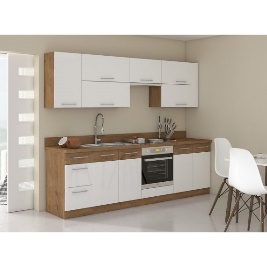 2.Regał na książki otwarty o wp. do 200 cmSzerokość: 300 cmGłębokość: 35 cmWysokość: 200 cmRegał z otwartymi pólkamKolor: preferowany biały, odcienie bieli, beżuOgólne wymagania mają charakter orientacyjny, wykonawca winien dokonać własnych pomiarów i zaprojektować  własne rozwiązania spełniające wymagania ogólne i szczegółowe Zamawiającego.Przed przystąpieniem do złożenia oferty cenowej zalecana wizja lokalna w godzinach pracy Urzędu Miasta i Gminy Ogrodzieniec.Zamówienie obejmuje również  montaż.1Szt.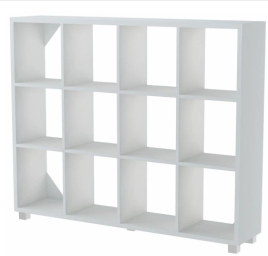 3.Regał na książki
narożny, otwartySzerokość lewy bok: 100 cmSzerokość prawy bok: 80 cmGłębokość: 35 cmWysokość: 200 cmRegał z otwartymi pólkamKolor: preferowany biały, odcienie bieli, beżuOgólne wymagania mają charakter orientacyjny, wykonawca winien dokonać własnych pomiarów i zaprojektować  własne rozwiązania spełniające wymagania ogólne i szczegółowe Zamawiającego.Przed przystąpieniem do złożenia oferty cenowej zalecana wizja lokalna w godzinach pracy Urzędu Miasta i Gminy Ogrodzieniec.Zamówienie obejmuje również  montaż.1Szt.4.Półka naściennaMateriał: płyta pilśniowa MDFWytrzymała okleina PVCKolor: preferowany biały, odcienie bieli, beżu
Długość: 120 cm
Głębokość: 20 cmGrubość :od 3 -4 cmZamówienie obejmuje również montaż.1Szt.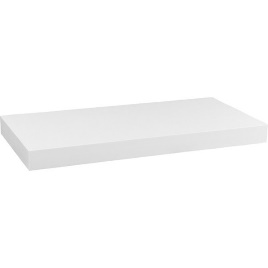 5.Szafka na środki czystościWymiary: gł. 40 x szer. 80 x wys. 160 cmLiczba półek min 3Możliwość wyboru koloru z palety barw oferowanej przez producenta;Zamykana na kluczKolor: preferowany biały, odcienie beżu, szarościOgólne wymagania mają charakter orientacyjny, wykonawca winien dokonać własnych pomiarów i zaprojektować  własne rozwiązania spełniające wymagania ogólne i szczegółowe Zamawiającego.Przed przystąpieniem do złożenia oferty cenowej zalecana wizja lokalna w godzinach pracy Urzędu Miasta i Gminy Ogrodzieniec.Zamówienie obejmuje również  montaż.1Szt.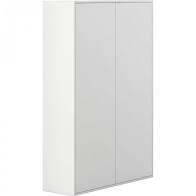 6.SzafaSzafa zamykana na klucz, wolnostojąca;Min 3 półki Wysokość: 200 cm;Szerokość: 80 cm;Głębokość: 40 cm;Charakterystyka:- regał wykonany z płyty 18 mm;- obrzeża oklejone PCV, odpornym na wilgoć;Kolor: preferowany biały, odcienie bieli, beżu.Ogólne wymagania mają charakter orientacyjny, wykonawca winien dokonać własnych pomiarów i zaprojektować  własne rozwiązania spełniające wymagania ogólne i szczegółowe Zamawiającego.Przed przystąpieniem do złożenia oferty cenowej zalecana wizja lokalna w godzinach pracy Urzędu Miasta i Gminy Ogrodzieniec.Zamówienie obejmuje również  montaż.1Szt.7.Sofa/kanapa skandynawska Kanapa:Tkanina - do wyboru – odcienie ciemne zieleni, szarości, beżu, granatu.Tapicerka: wytrzymała jednolita tkanina, odporna na ścieranie Ogólne wymagania mają charakter orientacyjny, wykonawca winien dokonać własnych pomiarów i zaprojektować własne rozwiązania spełniające wymagania ogólne i szczegółowe Zamawiającego.Przed przystąpieniem do złożenia oferty cenowej zalecana  wizja lokalna w godzinach pracy Urzędu Miasta i Gminy Ogrodzieniec.1Szt.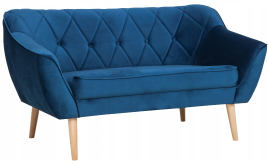 8.Stolik  skandynawski -Oddzielna półka zwalniająca miejsce na stole.
- Kolor: blat: biały, nóżki: jasny brąz
Przed przystąpieniem do złożenia oferty cenowej, konieczna jest wizja lokalna1Szt.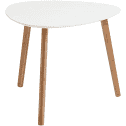 9.FotelFotele- mebel tapicerowany,- tapicerka : wytrzymała jednolita tkanina, odporna na ścieranie - kolor: możliwość wyboru (kolor tożsamy z kolorem sofy – poz. nr 7)
Ogólne wymagania mają charakter orientacyjny, wykonawca winien dokonać własnych pomiarów i zaprojektować własne rozwiązania spełniające wymagania ogólne i szczegółowe Zamawiającego.Przed przystąpieniem do złożenia oferty cenowej zalecana  wizja lokalna w godzinach pracy Urzędu Miasta i Gminy Ogrodzieniec2Szt.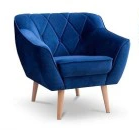 10.Stół jadalny skandynawski- wymiary : 140 x 80 x 80 cm- kształt – prostokątny,- blat wykonany z płyty wiórowej laminowanej,- nogi drewniane,- Kolor: blat preferowany biały, odcienie bieli, beżu, nogi: jasny brąz
Przed przystąpieniem do złożenia oferty cenowej, konieczna jest wizja lokalna5Szt.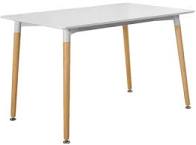 11.Krzesło- stelaż drewniany- siedzisko i oparcie - plastik- łatwe do utrzymania w czystości- wymiary: szerokość siedziska 48cm, wysokość krzesła  84- 95 cm.
- kolor: preferowany biały, odcienie bieli, beżu- nośność – 120kg
20Szt.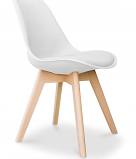 12.Szafki metalowe ubraniowe- wymiary: 30 x 50 x 180 cm lub : 90 x 45 x 180 cm (dzielone na 3 części) lub 50x49x180 (dzielone na 2 części)- szafki wykonane z konstrukcji stalowej,- w każdej szafce drążek ubraniowy oraz półka,- kolor: jasny szary
- drzwi wyposażone w wywietrzniki-zamykane na klucz
Przed przystąpieniem do złożenia oferty cenowej, konieczna jest wizja lokalna18Szt.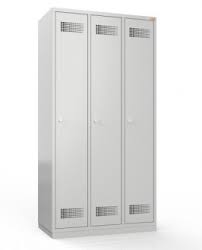 13.BiurkoBiurko pod laptopWymiary:
- szerokość 70 cm
- głębokość 51 cm  
- wysokość 72 cm
- płyta laminowana,- Kolor: biały2Szt.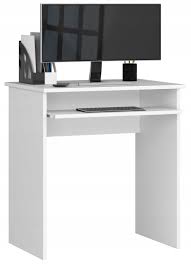 14.Wieszak stojącywieszak podłogowy stojący
wyposażony w co najmniej 10 ramion do wieszania ubrań, -konstrukcja metalowa-wysokość: min. 170 cm
-solidna podstawaKolor: szary, czarny, biały lub srebrny2Szt.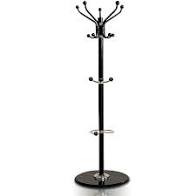 15.Krzesło obrotowe biurowe- krzesło obrotowe z podłokietnikiem,- podnośnik pneumatyczny,- możliwość regulacji oparcia,- materiał włókno syntetyczne lub ekoskóramateriał korpusu: tworzywoGłębokość mebla:  min 50 cm
Wysokość mebla: min 110 cm
Szerokość mebla: min 50 cm2Szt.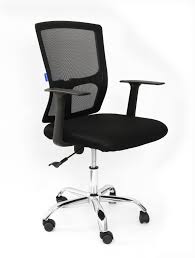 16.Zlewozmywak dwukomorowy wpuszczany w blat ze stali nierdzewnej- Materiał: stal nierdzewna
- Kształt: prostokątny 
- Typ: 2-komorowy
- Montaż: wpuszczany
- Wymiary: 780 x 435 mm1Szt.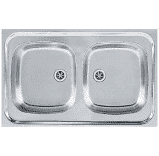 17.Bateria zmywakowa stojąca- regulator ceramiczny
- montaż jednootworowy
- obrotowa wylewka
- chrom1Szt.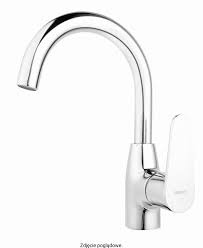 18.Płyta indukcyjna- rodzaj płyty: indukcyjna
- szerokość: 59 cm
- głębokość: 52 cm(możliwość ustalenia innych wymiarów w zależności od pomiaru mebli kuchennych na wymiar)
- materiał: szkło ceramiczne
- moc przyłączeniowa: min 7200  
- sterowanie płyty grzewczej: dotykowe1Szt.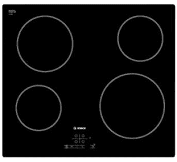 19.Kuchenka mikrofalowaMinimalne parametry :- funkcje podstawowe :gotowanie, podgrzewanie, rozmrażanie- sterowanie mechaniczne,- moc mikrofal min. 700 W,- średnica talerza : ok. 24 cm,- wykonanie wnętrza: emaliowane,- pojemność min. 20 litrów,1Szt.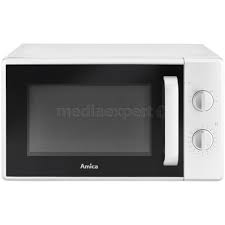 20.Czajnik elektryczny- pojemność min 1,7 l
- płaska grzałka płytowa
- wykonanie: stal nierdzewna
- wskaźnik poziomu wody
- moc: min 2000 W2Szt.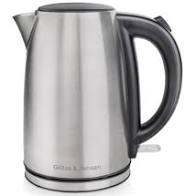   21.Piecyk elektrycznyPiekarnik wyposażony w 4 grzałki 
(2 górne oraz 2 dolne) o łącznej mocy 2200 W.
-regulacja temperatury w zakresie 100 - 230 °C
-wybór trybu pracy - uruchomienie grzałek górnych, dolnych bądź obu jednocześnie
-uruchomienie dodatkowych funkcji - termoobieg, rożen oraz rożen+termoobieg
-wybór czasu pracy 0 - 60 min1Szt.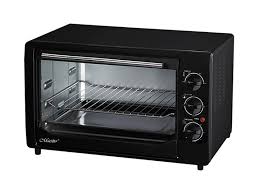 22.PralkaWymiary (GxSxW)  45 x 60 x 85 cm Pojemność (maksymalny załadunek)  6 kg Roczne zużycie prądu  153 kWh = 93,33 zł rocznie Zużycie wody (cykl)  33 litry Maksymalna prędkość wirowania  1200 obr/min Poziom hałasu (pranie/wirowanie)  61 dB / 77 dB Programy prania  bawełna, bawełna - eko, ciemne materiały, intensywny, kurtki/płaszcze, pranie wstępne, Super Eco, syntetyki, wełna Opóźnienie startu pracy  tak1Szt.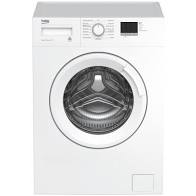 23.Deska do prasowaniaRodzaj: SiatkaDługość: 120Szerokość: 38Wysokość (min.): 80Wysokość (maks.): 97Deska wyposażona w uchwyt na żelazko, uchwyt na przewód zasilający, zintegrowany przedłużaczWaga – do 6 kgW zestawie- pokrowiec na deskę1Sztuka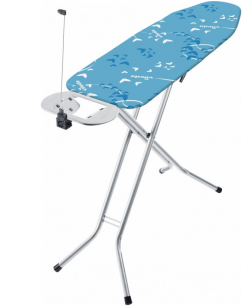 24.Żelazko do prasowaniaŻelazko z funkcjami:ciągły strumień pary, silne uderzenie pary, wbudowany suwak funkcji odkamieniania, spryskiwacz, pionowy wyrzut pary, regulacja strumienia pary, automatyczne wyłączanie, blokada kapania, zabezpieczenie przed osadzaniem się kamieniaMoc- min. 2600 W1Sztuka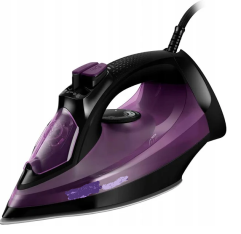 25.Lodówko- zamrażarkaParametry techniczne:WolnostojącaZamrażarka na doleWysokość: 170-180 cmSzerokość: 50-55 cmGłębokość: 60 cmKlasa energetyczna: FSystem chłodzenia: Statyczny
Klasa hałasu: CRodzaj półek w lodówce: Wytrzymałe szklane półkiLiczba szuflad: 1Pojemność tacki na jajka: 10Tacka na lódLiczba szuflad w zamrażarce: 3Dzienna zdolność zamrażania: 4 kgKlasa klimatyczna: SN-ST1Sztuka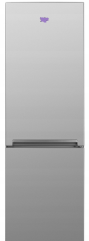 26. Zmywarko-wyparzarka Parametry techniczne:Kosz: 500x500mmTemperatura wyparzania: 82-90°CTemperatura mycia: 60-65°C Zasilanie: 230V lub 400VWyposażenie:1 kosz na talerze 50x501 kosz uniwersalny 50x50Dozownik płynu nabłyszczającegoWąż zasilający 3/4 cala Wąż odpływowyInstrukcja obsługi w języku polskim1Sztuka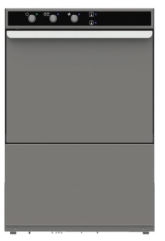 27PiekarnikWymiary bez elementów wystających (SxWxG) 	59,5 x 59,5 x 56,8 cmBarwa frontu  	czarnyDrzwi  	otwierane uchylnieKontrola 	mechaniczne - pokrętła na froncie piekarnikaWyświetlacz  	nieRodzaj prowadnic w piekarniku 	wytłaczaneLiczba poziomów pieczenia 	5Klasa energetyczna 	A+Napięcie zasilania 	230 VMoc przyłączeniowa 	3,4 kWPojemność 	65 litrówZużycie energii (tryb tradycyjny)  	0,89 kWhZużycie energii (tryb z wentylatorem)  	0,67 kWh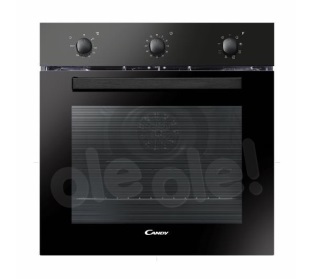 